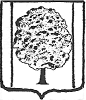 ПОСТАНОВЛЕНИЕАДМИНИСТРАЦИИ ПАРКОВСКОГО СЕЛЬСКОГО ПОСЕЛЕНИЯТИХОРЕЦКОГО РАЙОНАот _______________				                                               № _____посёлок  ПарковыйОб определении видов обязательных работ, объектов и мест отбывания наказания в виде обязательных и исправительных работВ соответствии со статьями 49, 50 Уголовного кодекса Российской Федерации, статьей 25 Уголовно-исполнительного кодекса Российской Федерации, по согласованию с начальником филиала по Тихорецкому району федерального казенного учреждения «Уголовно-исполнительная инспекция» ФКУ УИИ УФСИН России по Краснодарскому краю,  п о с т а н о в л я ю:	1.Определить:1.1. Виды обязательных работ и объекты, на которых отбываются обязательные работы (приложение № 1).1.2. Места отбывания наказания в виде исправительных работ (приложение № 2).	2.Признать утратившим силу постановление администрации Парковского сельского поселения Тихорецкого района от 16 февраля 2012 года № 30 «Об определении мест отбывания наказания лицами, осужденными к исправительным и обязательным работам на территории Парковского сельского поселения Тихорецкого района считать утратившим силу.	 3.Общему отделу администрации Парковского сельского поселения Тихорецкого района (Лукьянова) обеспечить обнародование настоящего постановления и обеспечить его размещение на официальном сайте Парковского сельского поселения Тихорецкого района в информационно-телекоммуникационной сети «Интернет».4.Контроль за выполнением настоящего постановления возложить на заместителя главы Парковского сельского поселения Тихорецкого района В.В.Лагода.	5.Постановление вступает в силу со дня его обнародования.Глава Парковского сельского поселенияТихорецкого района								   Н.Н. АгеевВиды обязательных работ и объекты, на которых отбываются обязательные работы	1.Виды обязательных работ: уборка мусора на общественных территориях Парковского сельского поселения Тихорецкого района (далее-территория поселения);уничтожение (скашивание) сорной и карантинной растительности на территории поселения;вырубка, санитарная и омолаживающая обрезка деревьев на территории поселения;озеленение (высадка цветов, кустарников, деревьев, и уход за цветами, кустарниками, деревьями (полив, прополка);благоустройство территории поселения;погрузочно-разгрузочные работы.2.Объекты, на которых отбываются обязательные работы:Начальник общего отдела администрацииПарковского сельского поселенияТихорецкого района								Е.В.ЛукьяноваМЕСТА отбывания наказания в виде исправительных работНачальник общего отдела администрацииПарковского сельского поселенияТихорецкого района							          Е.В.ЛукьяноваПРИЛОЖЕНИЕ № 1к постановлению администрацииПарковского сельского поселения Тихорецкого районаот __________ № ________Наименование объектаАдрес местонахожденияМуниципальное казённое учреждение «Сельский Дом культуры» Парковского сельского поселения Тихорецкого района352104,  Краснодарский край, Тихорецкий район, посёлок Парковый, улица Гагарина, 22Муниципальное казённое учреждение «Центр развития поселения» Парковского сельского поселения Тихорецкого района352104,  Краснодарский край, Тихорецкий район, посёлок Парковый, улица Гагарина, 24ПРИЛОЖЕНИЕ № 2к постановлению администрацииПарковского сельского поселения Тихорецкого районаот __________ № ________Место отбывания наказанияАдрес местонахожденияЗАО «Фирма Автогрейд»Краснодарский край, Тихорецкий район, пос. Парковый, Промзона 1 АООО «Управляющая компания «Жилье»Краснодарский край, Тихорецкий район, пос. Парковый, Помзона, 16МУП ЖКХ «Тихорецкого района»Краснодарский край, Тихорецкий район, пос. Парковый,  Промзона, 19ООО «Коммунальщик»Краснодарский край, Тихорецкий район, пос. Парковый, Промзона, 16ООО «Бетон-Мастер ЖБИ»Краснодарский край, Тихорецкий район, пос. Парковый, Промзона 2 БООО «ЭКОМИР»Краснодарский край, Тихорецкий район, пос. Парковый, Промзона № 13ООО «Тихорецкгазсервис»Краснодарский край, Тихорецкий район, пос. Парковый, ул. Совхозная, 2 АООО «Труд-З»	Краснодарский край, Тихорецкий район, п. Восточный, ул. Жукова, 3 АООО «Золотая Нива»Краснодарский край, Тихорецкий район п. Зеленый, Ленина, 21ООО «Азот»Краснодарский край, Тихорецкий район, п. Садовый, ул. Титова, 1КФХ «Шипитый А.И.»Краснодарский край, Тихорецкий район, п. Садовый, ул. Ворошилова, 5